Форма отчета                                                     ОУ:            МБОУ СОШ с. ЕрбогаченТема профилактической Недели: Здоровая семья Сроки проведения:                        1.12 - 7.12. 2023 г.Форма проведения, название мероприятияКоличество участников, в том числеКоличество участников, в том числеКоличество участников, в том числеКоличество участников, в том числеКоличество проведенных мероприятий Выводы о неделе, описание опыта по внедрению новых эффективных элементов неделиАдрес сайтаОУ  со ссылкой на информацию о проведении недели  Форма проведения, название мероприятияОбучающихсяРодителейПедагоговСоц. партнеров(перечислить)Количество проведенных мероприятий Выводы о неделе, описание опыта по внедрению новых эффективных элементов неделиАдрес сайтаОУ  со ссылкой на информацию о проведении недели  1.Памятки для родителей  «ВИЧ и СПИД»2. Выставлены на школьный сайт памятки для родителей «ВИЧ и СПИД».3. Выставлены на школьный сайт памятки для обучающихся«1 декабря – Всемирный день борьбы со СПИДОМ».4.Беседы по профилактике ВИЧ.5. Акция волонтеров: вручение памяток по профилактике ВИЧ – инфекции.6. просмотр видеороликов по профилактике ВИЧ - инфекции374569224334Катангская РБ9Ссылка на страницу «Работа с детьми»  https://sh-erbogachen-r138.gosweb.gosuslugi.ru/netcat/?catalogue=1&sub=169&cc=2795&ced=1412b05bd814dff44a775f5b0c4e0baf Ссылка на страницу «Работа с родителями https://sh-erbogachen-r138.gosweb.gosuslugi.ru/roditelyam-i-uchenikam/narkologicheskiy-post-zdorove/rabota-s-roditelyami/ Ссылка на страницу «Мероприятия» https://sh-erbogachen-r138.gosweb.gosuslugi.ru/netcat/index.php?catalogue=1&sub=171#fayl Итого:141224109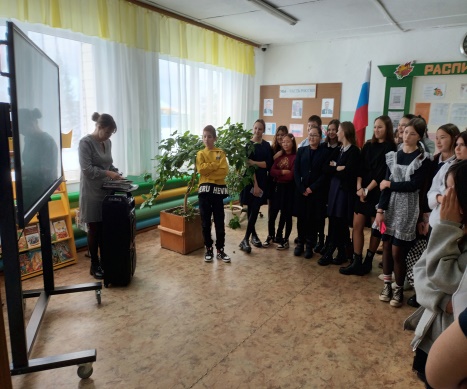 Показ видеороликов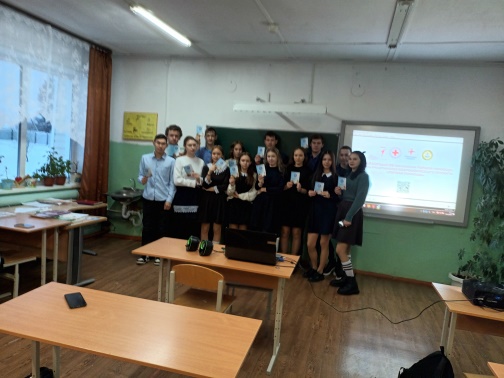 Беседа по профилактике ВИЧ, вручение памяток.